中國文化大學中程計畫計畫成果紀錄表子計畫B3 開設智慧生活科技軸線學科B3 開設智慧生活科技軸線學科具體作法透過專題演講帶給在校生更多實務經驗透過專題演講帶給在校生更多實務經驗主題專題演講-賴福明老師  專題演講-賴福明老師  內容（活動內容簡述/執行成效）主辦單位：財金系活動日期：111/11/2 (周三)1300-1500活動地點：大恩604教室主 講 者：賴福明老師-虛實難分的元宇宙參與人數：30人（教師2人、學生28人、）內    容：現在科技的快速進步，許多看似科幻電影才會發生的情節在現實生活中也能發生。元宇宙在未來的發展線索，包含了對各種產業的革命性應用，還有會社會的正面與負面影響。最後則提供了政府和企業轉型元宇宙模式的基本策略。對我而言，了解元宇宙讓我接觸到原本不熟悉的科技，也認識了許多正走在「元宇宙革命」這條路上的新公司。元宇宙影響的革命對象分成三種：人、空間、時間，這個區分的方法讓我更容易理解未來的可能發展。執行成效:鼓勵學生多元學習，不要就地設限，世界之大，保持著處處可學習態度。主辦單位：財金系活動日期：111/11/2 (周三)1300-1500活動地點：大恩604教室主 講 者：賴福明老師-虛實難分的元宇宙參與人數：30人（教師2人、學生28人、）內    容：現在科技的快速進步，許多看似科幻電影才會發生的情節在現實生活中也能發生。元宇宙在未來的發展線索，包含了對各種產業的革命性應用，還有會社會的正面與負面影響。最後則提供了政府和企業轉型元宇宙模式的基本策略。對我而言，了解元宇宙讓我接觸到原本不熟悉的科技，也認識了許多正走在「元宇宙革命」這條路上的新公司。元宇宙影響的革命對象分成三種：人、空間、時間，這個區分的方法讓我更容易理解未來的可能發展。執行成效:鼓勵學生多元學習，不要就地設限，世界之大，保持著處處可學習態度。活動照片(檔案大小以不超過2M為限) 活動照片電子檔名稱(請用英數檔名)活動照片內容說明(每張20字內)活動照片(檔案大小以不超過2M為限) 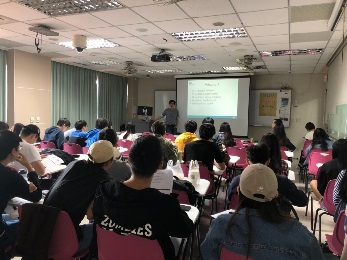 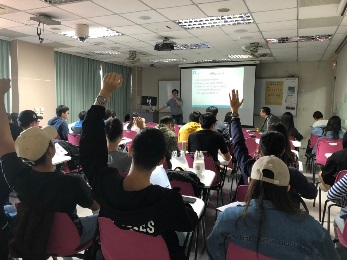 活動照片(檔案大小以不超過2M為限) 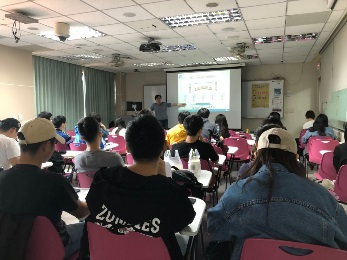 